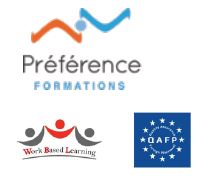  How to apply to become a new QAFP partner and a member of the European network?All the QAFP approach is made to help partners to share quality standards. It means that each new country has to explain guarantees it can give. This questionnaire can help you to identify better the strengths of your local and national context.Questions encourage you to already imagine how the QAFP approach could take place in your country, with companies and training centers you know.The filled and recorded online form will be studied by all QAFP partners. They regularly work remotely, by videoconferences and will contact you rapidly. Their ambition is to organize an annual seminar and training to associate the new signatories of the European protocol.YOUR CONTACT INFORMATION :Organization :Address :Region/Country :Phone number :Mail address :Website :Contact person :Function :1Your context – the quality control of internships in your country1.1Present your system of placement (national/European/world)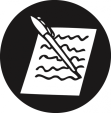 1.2Present your registration qualities (or competences achieved)1.3Is there a national authority that focuses on the quality of practical learning?1.4Is there a national authority that focuses on the quality of facilities within companies?2International mobility2.1How many trainees/students go abroad?2.2Which agency publishes statistics?2.3How are organized internships?2.4Is the address research facilitated for trainees and students?2.5By whom?3You opinion3.1What is your diagnosis, what are the strengths and weaknesses of your system?3.2In your opinion, what should be developed to improveIncoming mobility of foreign learners in companies you can select?Outgoing mobility for trainees and students you know?3.3In your opinion, what is the benefit to become member of the QAFP partners’ network?4First assumptions about the QAFP development in your network?The quality approach is based on 5 main principles:Contribute to the recognition of learning outcomes, at the end of the internship, in the host country, after learning of the school’s expectations that sends trainees.Label companies which answer to quality standards.Respect the European QAFP partners Memorandum of understanding.Create a local agents network to select companies and guarantee the quality approach respect.Implement a suitable and harmonized system of local agents accreditation regulations (purpose of  accreditation agencies of the QAFP network)4.1In your opinion, how could you begin the process?4.2What would be the first step?4.3How could established and develop itself?4.4Is there any chance that the process continues? Why? How?5Your questions, your expectationsThanks to explain your expectations, your wishes, your proposals in order that QAFP partners contact you